PÔLE EMPLOI DE L’EPERON EST HEUREUX DE VOUS INVITER A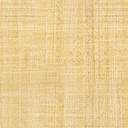  L’ATELIER DE SENSIBILISATIONET PRESENTATION DE L’OFFRE DE SERVICE ILLETRISME/ILLECTRONISMEMIEUX ACCOMPAGNER LES SITUATIONS D’ILLETTRISME (MASI) 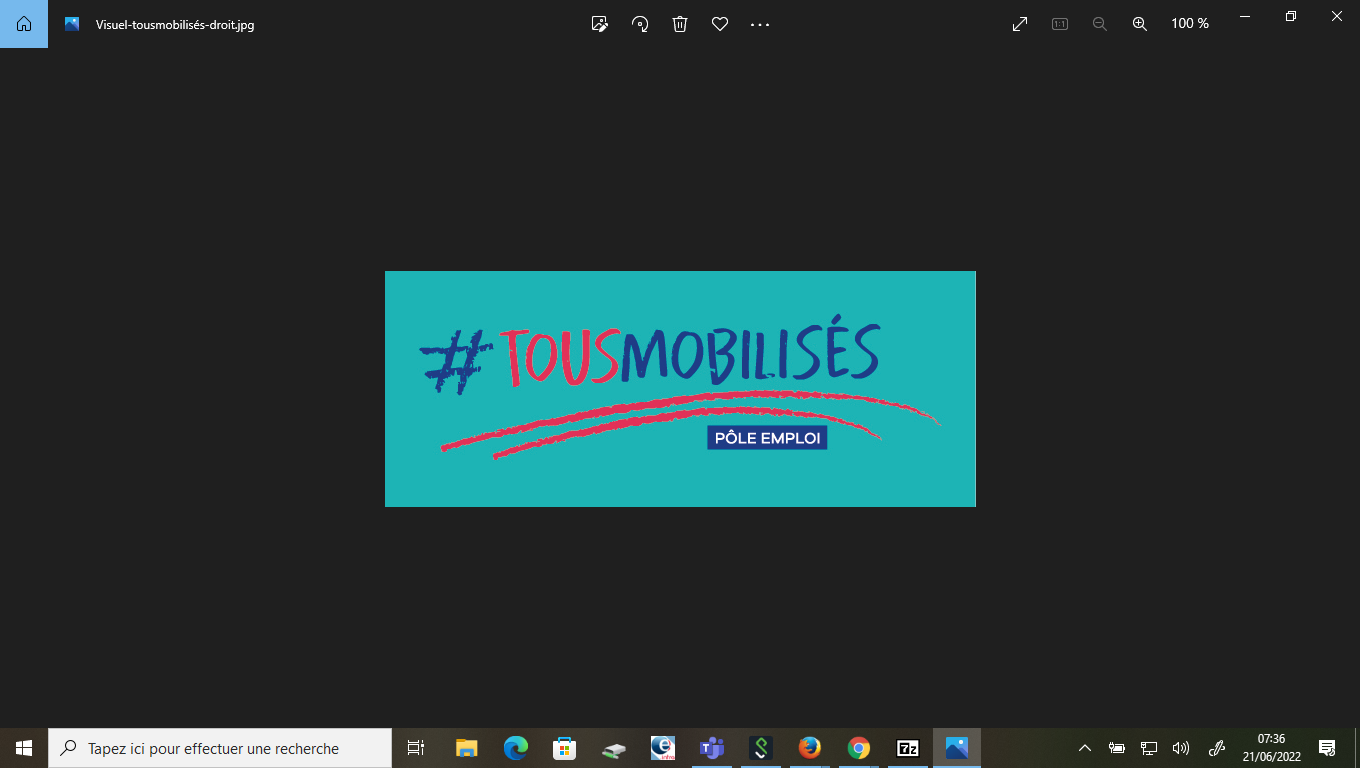 